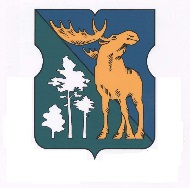 АДМИНИСТРАЦИЯМУНИЦИПАЛЬНОГО ОКРУГА ЛОСИНООСТРОВСКИЙРАСПОРЯЖЕНИЕ21.12.2015г.  № 44-РМЛО признании утратившими силу некоторых распоряжений администрации муниципального округа Лосиноостровский      В целях приведения муниципальных нормативных правовых актов администрации муниципального округа Лосиноостровский в соответствие с действующим законодательством:1. Признать утратившим силу распоряжение администрации муниципального округа Лосиноостровский от 11 июля 2013 года № 92-РМЛ «Об утверждении Порядка проведения антикоррупционной экспертизы муниципальных нормативных правовых актов и проектов муниципальных нормативных правовых актов администрации муниципального округа Лосиноостровский».2. Признать утратившим силу распоряжение администрации муниципального округа Лосиноостровский от 19 декабря 2013 года № 158-РМЛ «Об утверждении Порядка размещения сведений о доходах, расходах, об имуществе и обязательствах имущественного характера главы муниципального округа Лосиноостровский и лиц, замещающих муниципальные должности в муниципальном округе Лосиноостровский, а также сведения о доходах, расходах, об имуществе и обязательствах имущественного характера их супругов и несовершеннолетних детей на официальном сайте муниципального округа Лосиноостровский и представления этих сведений общероссийским средствам массовой информации для опубликования».3. Признать утратившим силу распоряжение администрации муниципального округа Лосиноостровский от 13 января 2015 года № 1-РМЛ «О представлении муниципальными служащими сведений о расходах».4. Признать утратившим силу распоряжение администрации муниципального округа Лосиноостровский от 13 января 2015 года № 2-РМЛ «О представлении гражданами, претендующими на замещение должностей муниципальной службы, и муниципальными служащими, замещающими указанные должности, сведений о доходах, об имуществе и обязательствах имущественного характера».5. Признать утратившим силу распоряжение администрации муниципального округа Лосиноостровский от 31 марта 2015 года № 12-РМЛ «О внесении изменений в распоряжения администрации муниципального округа Лосиноостровский от 13 января 2015 года № 1-РМЛ и от 13 января 2015 года № 2-РМЛ».6. Признать утратившим силу распоряжение администрации муниципального округа Лосиноостровский от 20 апреля 2015 года № 15-РМЛ «О внесении изменений в распоряжение администрации муниципального округа Лосиноостровский от 13 января 2015 года № 1-РМЛ».7. Опубликовать настоящее распоряжение в бюллетене "Московский муниципальный вестник" и разместить на официальном сайте муниципального округа Лосиноостровский в информационно-телекоммуникационной сети Интернет.8. Настоящее распоряжение вступает в силу со дня его официального опубликования.9. Контроль за выполнением настоящего распоряжения оставить за главой муниципального округа Лосиноостровский Симоновой Н.А.Глава муниципальногоокруга Лосиноостровский					          Н.А. Симонова